学生手册考试系统管理指南通过校园网内网登录迎新网管理后台网址：http://172.31.192.21:88/UserLogin.aspx查询本学院学生考试参与情况（答题率、通过率等）步骤：主菜单栏【统计查询】—【数据统计】-【学生手册考试统计】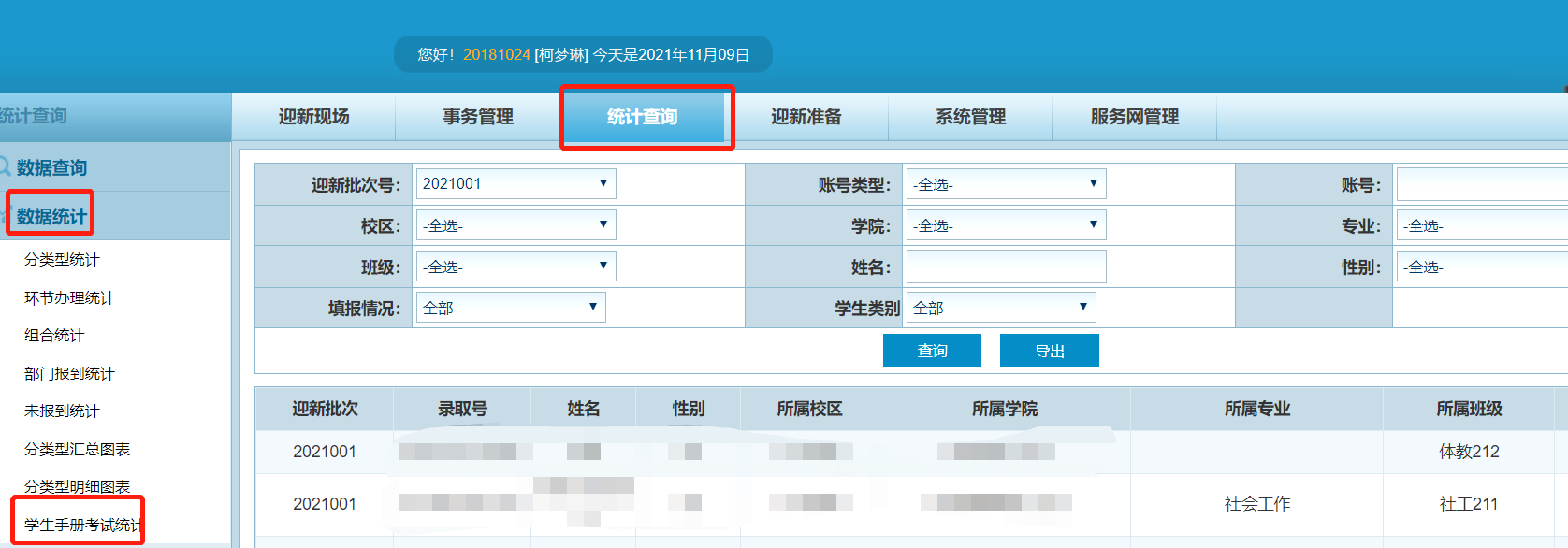 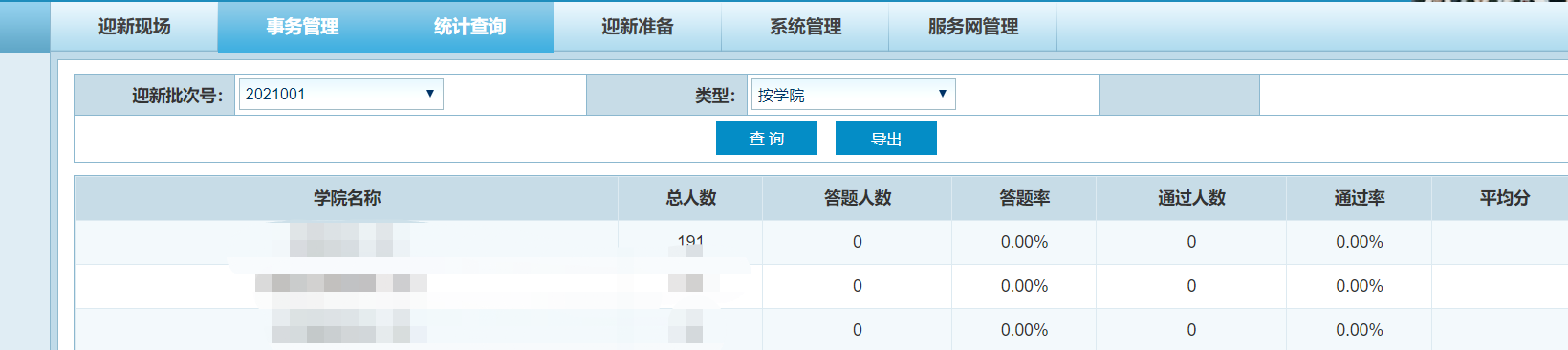 查询和导出学生考试详细数据步骤：【服务网管理】-【信息采集】-【学生手册考试采集】-查询或导出数据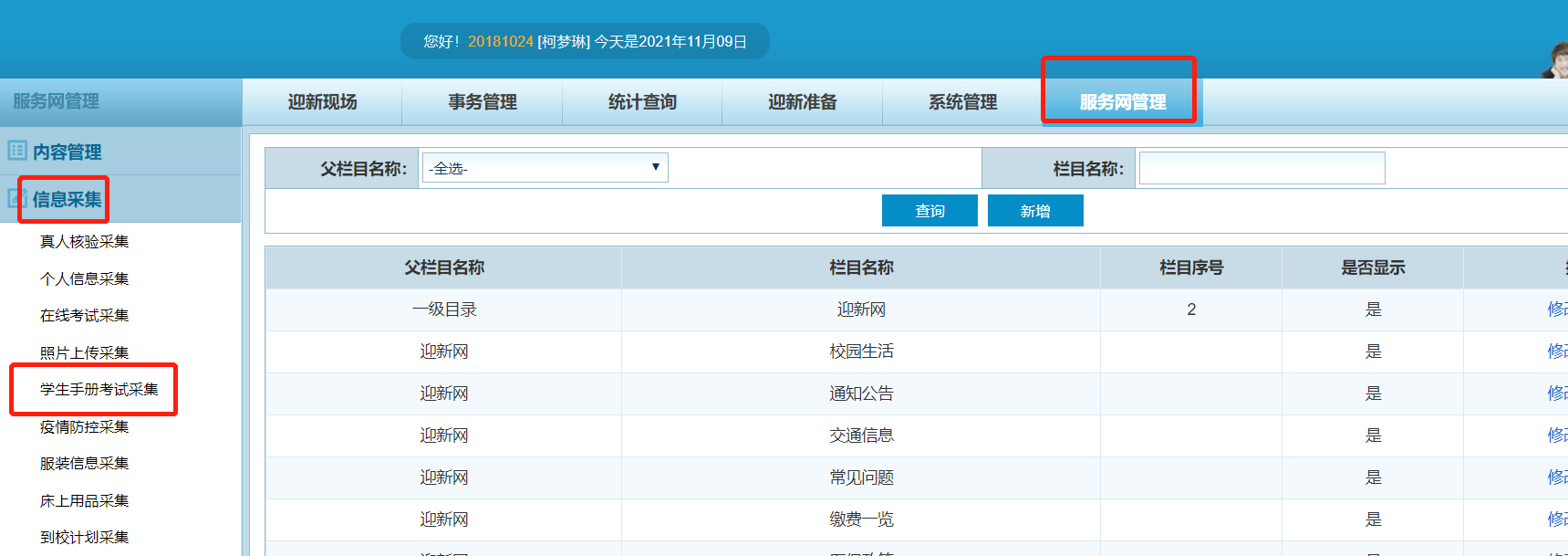 修改学生登录密码步骤：【系统管理】-【学生账号查询】-【检索学生信息】-【修改密码】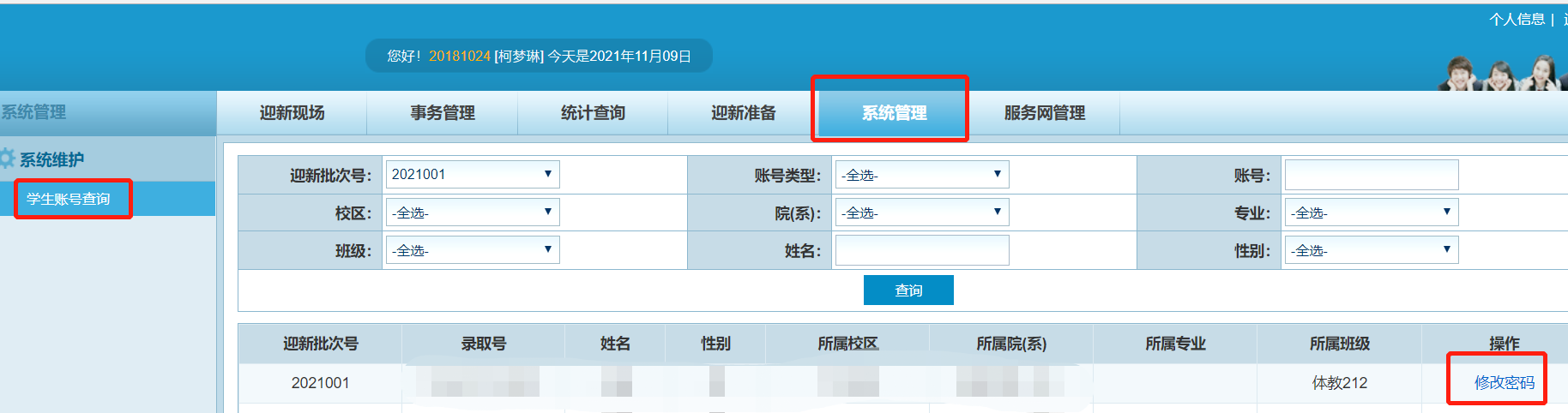 